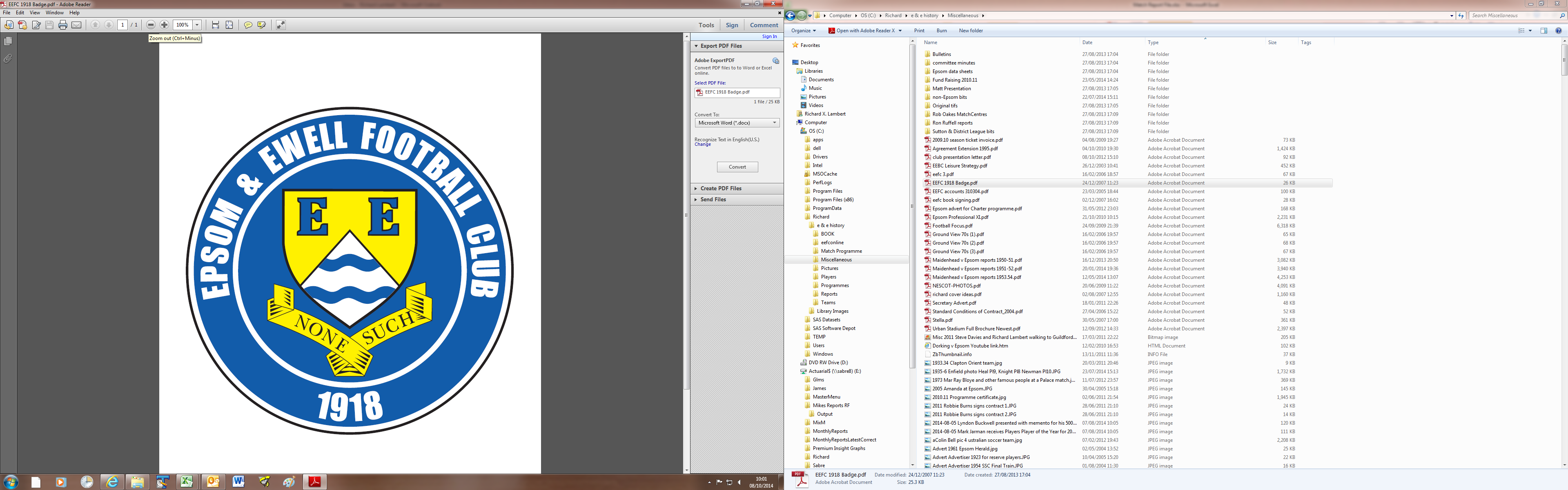  Epsom & Ewell F.C.vHoddesdon TownSaturday, 18th July 2015Happy New Season! We don’t usually produce match programmes for pre-season friendlies but our opponents are very special today. We welcome the players, officials and supporters of Hoddesdon Town, along with today's match officials and of course any of our own regular faces.For those of you who are unaware, we last met the Lilywhites on Saturday 19th April 1975 in the Final of the very first F.A. Vase at Wembley Stadium. Whilst we can’t offer you such salubrious surroundings today, I hope that the very meeting of these two sides will take you back to that day. Personally, as an eight year old that had never heard of the club at that point, I was blissfully unaware of the match until I became a supporter in 1981. It’s fair to say that I have read a bit about it since then!We have also met once before in a pre-season friendly, drawing 2-2 back in July of 1969 but that is it for our histories crossing paths, although I recall an F.A. Cup draw back in the eighties that nearly paired us, had both clubs won their first matches. Neither of us did though! Our friendlies have gone well so far with a draw and a win and following today’s match we will be playing at St Francis Rangers next Saturday before returning to Surbiton to host Lingfield FC on the Tuesday. The next Saturday we will be visiting the Croydon Arena for what is becoming a regular friendly with Croydon before we conclude at Chipstead for the Dave Wilson Trophy match on Tuesday 4th August. The season opens on the 8th and it is almost certain that we will be at home, as Chipstead are away for their opening Ryman League fixture.So all that is left for me to do is to thank Surbiton Town for the use of their facilities and hope you all enjoy the game.Thank you for following the Salts. The club, Glyn and the boys all value your support.Rich        Did you know we are now on Facebook? www.facebook.com/epsomandewellfcAnd we are still on Twitter @EEFCOfficial                      Happy New Season! We don’t usually produce match programmes for pre-season friendlies but our opponents are very special today. We welcome the players, officials and supporters of Hoddesdon Town, along with today's match officials and of course any of our own regular faces.For those of you who are unaware, we last met the Lilywhites on Saturday 19th April 1975 in the Final of the very first F.A. Vase at Wembley Stadium. Whilst we can’t offer you such salubrious surroundings today, I hope that the very meeting of these two sides will take you back to that day. Personally, as an eight year old that had never heard of the club at that point, I was blissfully unaware of the match until I became a supporter in 1981. It’s fair to say that I have read a bit about it since then!We have also met once before in a pre-season friendly, drawing 2-2 back in July of 1969 but that is it for our histories crossing paths, although I recall an F.A. Cup draw back in the eighties that nearly paired us, had both clubs won their first matches. Neither of us did though! Our friendlies have gone well so far with a draw and a win and following today’s match we will be playing at St Francis Rangers next Saturday before returning to Surbiton to host Lingfield FC on the Tuesday. The next Saturday we will be visiting the Croydon Arena for what is becoming a regular friendly with Croydon before we conclude at Chipstead for the Dave Wilson Trophy match on Tuesday 4th August. The season opens on the 8th and it is almost certain that we will be at home, as Chipstead are away for their opening Ryman League fixture.So all that is left for me to do is to thank Surbiton Town for the use of their facilities and hope you all enjoy the game.Thank you for following the Salts. The club, Glyn and the boys all value your support.Rich        Did you know we are now on Facebook? www.facebook.com/epsomandewellfcAnd we are still on Twitter @EEFCOfficial                      Cover photos this week A snapshot of the action back on that famous day in 1975!Cover photos this week A snapshot of the action back on that famous day in 1975!Hoddesdon Town F.C. – Potted History1879 Club founded on 14th April as Hoddesdon F.C., playing on Mansers Field1885 Co-founders of the Herts. F.A1887 First winners of Herts. Challenge Cup (Senior Cup). Also won in 1888 and 1890, and were losing finalists in 1889, 1892 and 19101890 New colours confirmed as chocolate with blue sleeves1896 Amalgamated with Hoddesdon Wanderers FC and Broxbourne Club FC. Founder members of the East Herts. League. 1899 Moved to present ground at Lowfield1908 Joined Herts. County League 1919 'Town' was added to the Club's name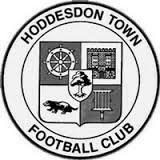 1924 Finalists in Herts. Senior Cup. Joined Spartan League1948 Won Herts. Charity Shield for first of five occasions.1952-54 Played at the Essex Road Arena while Lowfield was being levelled.1965 Elmer Elliott appointed as Chairman1966-67 Reached 1st Round Proper of the FA Amateur Cup. Also in 1969-701970-71 Club achieved the treble of Spartan League Champions, Spartan League Challenge Cup winners and Herts. Charity Shield winners.1971-72 Spartan League Challenge Cup and Herts. Charity Shield retained1973 Floodlights installed and opened with West Ham's visit on March 7th, watched by an all timerecord crowd, of 3,5001975 First ever winners of the FA Vase, beating Epsom & Ewell 2-1 at Wembley in front of nearly 10,000 spectators.1977-78 Elected into the Athenian League1978-79 Won Herts. Charity Shield for fourth time, beating Royston Town 4-11984 Athenian League disbanded and Hoddesdon joined South Midlands League1986-87 Won the Herts. Senior Centenary Trophy and SM Challenge Trophy. Modern day record of14 consecutive wins from Jan-Mar.1994 Elmer Elliott Stepped down as Chairman, and was replaced by Roger Merton1994-95 Programme voted no. 1 nationally by Wirral Programme Club2000-01 Programme won Wirral Programme Club Survey for the second time2003-04 Won Herts. Charity Shield, beating Welwyn Garden City 3-22004-05 Club relegated to Division One of the SSMFL after 21 seasons in the Premier Division.2008-09 Retained the Herts. Senior Centenary Trophy, beating Hatfield Town on penalties.25th consecutive season in the (Spartan) South Midlands League.2011 Inter FC join Hoddesdon Town to become the Club’s ‘A’ side playing in local Saturday football. Historic pre-season friendly played at Whitley Bay.2012-13 First Team scored an all-time Club record 121 League goals, achieved an all-time Club record of 84 points, and played the 1000th (S)SMFL League game since 1984. Reserves won their first trophy in 40 years, the South Midlands Floodlight Cup. 12 consecutive wins Oct-Dec2013-14 First Team gained promotion back to the SSMFL Premier Division after achieving a Clubrecord of 91 points, finishing third on goal difference.2014 30th season in the SSMFL. First Team sixth in their first season back in the PremierDivision, highest SSMFL place for 16 years. 2014-15 First team finished in 19th place, finishing five points clear of the relegated teams. New Manager Gavin Kelsey appointed for the 2015/16 season.Cherry Red Records 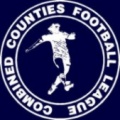 Combined Counties LeaguePremier Division Final Table 2014/15Cherry Red Records Combined Counties LeaguePremier Division Final Table 2014/15Cherry Red Records Combined Counties LeaguePremier Division Final Table 2014/15Cherry Red Records Combined Counties LeaguePremier Division Final Table 2014/15Cherry Red Records Combined Counties LeaguePremier Division Final Table 2014/15Cherry Red Records Combined Counties LeaguePremier Division Final Table 2014/15Cherry Red Records Combined Counties LeaguePremier Division Final Table 2014/15Cherry Red Records Combined Counties LeaguePremier Division Final Table 2014/15Cherry Red Records Combined Counties LeaguePremier Division Final Table 2014/15Cherry Red Records Combined Counties LeaguePremier Division Final Table 2014/15Cherry Red Records Combined Counties LeaguePremier Division Final Table 2014/15PWDLFAPtsGDHA Molesey4030191083691+721-30-5 Camberley Town402686863386+532-40-1 Ashford Town (Mx)4025510945480+402-43-1 Cove402389896577+242-20-1 Windsor4023413965773+390-53-0 Spelthorne Sports4020614736066+134-33-0 Epsom & Ewell4019417776861+9-- Badshot Lea4018517745859+163-02-4 Hartley Wintney4016519567753-212-11-2 Farnham Town4015718779952-222-42-0 Colliers Wood United4015619757151+42-12-3 Horley Town4013918708848-182-20-1 Knaphill4014620588148-231-24-1 Westfield40121117616847-73-10-4 Raynes Park Vale4013819506547-150-12-0 Bedfont Sports4014521527447-220-12-0 Guildford City40144227610046-244-13-1 Mole Valley SCR4013621629445-321-05-2 Hanworth Villa4012820587344-151-15-2 Chertsey Town4012721669443-281-22-1 Frimley Green4095266010332-430-05-1Following last season, Molesey have been promoted to the Ryman League and Frimley Green were relegated to Division One of our League.In their place we have received Redhill from the Ryman League and AFC Hayes (formerly Brook House when we last played them) from the Southern League. Additionally, Chessington & Hook United have bounced straight back after their relegation the previous season so we are now back up to a full complement of 22 teams for 2015/16.Pre-season Friendly Pre-season Friendly Pre-season Friendly Pre-season Friendly Saturday, 18th July 2015 - Kick-off 3.00 p.m.Saturday, 18th July 2015 - Kick-off 3.00 p.m.Saturday, 18th July 2015 - Kick-off 3.00 p.m.Saturday, 18th July 2015 - Kick-off 3.00 p.m.Epsom and Ewell(Royal Blue & White hoops)VVHoddesdon Town(White, Black, Black)SquadNUMBERSNUMBERSMichael EacottLee RobinsonJames TaylorOllie Sharman ©Savva PanayiotouEd TaylorRhys NorthEd HoreySam CurrieJonah EvansDan DeanJack BartlettCraig HastingsDan PalmerMatt FarrellCharlie EdwardsKyle HoughPhil LowenJakub KurdzielDan FerrignoReisse GriffinMax MitchellBeckett OliverTom CowellDaryl Cooper-SmithRicky LightMatt FerdinandoTommy WadeJames KavanaghChris EllerbeckAli DewarAlex McKayMatt TantonGlyn MandevilleMANAGERMANAGERGavin KelseyMatt SmithASSISTANT ASSISTANT Ray GreenallSteve Eacott / Alex McKayCOACHESCOACHESEddie McLoughlin, Phil Lowen, Neil ConnerREFEREE: A.DesaiREFEREE: A.DesaiREFEREE: A.DesaiREFEREE: A.DesaiASSISTANTS: P.Maskell, J.LidbetterASSISTANTS: P.Maskell, J.LidbetterASSISTANTS: P.Maskell, J.LidbetterASSISTANTS: P.Maskell, J.LidbetterSponsorships for any match, player ormatch ball are being collected now.Speak to a Committee Member for detailsSponsorships for any match, player ormatch ball are being collected now.Speak to a Committee Member for detailsSponsorships for any match, player ormatch ball are being collected now.Speak to a Committee Member for detailsSponsorships for any match, player ormatch ball are being collected now.Speak to a Committee Member for detailsOUR FIRST LEAGUE VISITORS TO HIGH ROAD Not known yet! Saturday 8th August 2015 - Kick-off 3.00 p.m. Combined Counties League – Premier DivisionOUR FIRST LEAGUE VISITORS TO HIGH ROAD Not known yet! Saturday 8th August 2015 - Kick-off 3.00 p.m. Combined Counties League – Premier DivisionOUR FIRST LEAGUE VISITORS TO HIGH ROAD Not known yet! Saturday 8th August 2015 - Kick-off 3.00 p.m. Combined Counties League – Premier DivisionOUR FIRST LEAGUE VISITORS TO HIGH ROAD Not known yet! Saturday 8th August 2015 - Kick-off 3.00 p.m. Combined Counties League – Premier Division